Государственное бюджетное профессиональноеобразовательное учреждение Республики Мордовия«Саранский техникум сферы услуг и промышленных технологий»СОГЛАСОВАНО                                     РАССМОТРЕНО«___»____________20___ г.                      на заседании методической Зам. директора по УПР:                             комиссии сферы услуг  Пр.№___ ____________ /Н. А. Маркова/                  «___»____________20___ г.                                                                      Председатель:                                                                                                                            ____________ /Е.М.Денисова/                                                                                                ДОКЛАДНА ТЕМУ: «ПРОФЕССИОНАЛЬНОЕ СТАНОВЛЕНИЕ  СТУДЕНТОВ НАЧАЛЬНЫХ КУРСОВ НА ЗАНЯТИЯХ ПО СПЕЦРИСУНКУ»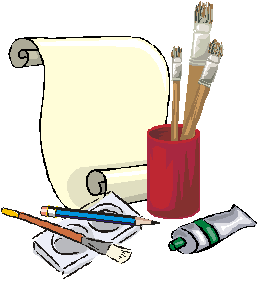             Подготовила:преподаватель специальных дисциплин И.А. Вождаева,первая квалификационная категорияг. Саранск 2021г.СодержаниеВведениеПроблема профессионального становления студентов начальных курсов является одной из самых актуальных и многоплановых проблем в теории обучения. В отечественной и зарубежной психологии и педагогике сложилось несколько подходов к профессиональному становлению, в основе которых лежат теория деятельностного подхода индивидуально - творческого маршрута, теории профессионального мышления и становления исследования профессиональной компетентности.Одной из основных дисциплин, дающих общую фундаментальную подготовку, является рисунок. Исследований в области академического рисунка достаточно много, но его возможности в профессиональном становлении художника – модельера, художника – стилиста в системе средних профессиональных учебных заведений не изучались. Хотя можно предположить, что спецрисунок имеет также потенциальные, но не раскрытые в данном контексте, возможности для профессионального становления студентов. В исследованиях преобладает рассмотрение отдельных компонентов профессиональной подготовки по спецрисунку студентов. Так же отмечается необходимость разработки комплексного подхода к профессиональному становлению на рисунке с учетом специфики специальности. Нерешенность этого вопроса, на мой взгляд, остается достаточно серьезной проблемой, что, с одной стороны, влияет на качество преподавания рисунка, с другой – на уровень профессионального становления художника – модельера, художника – стилиста художников декоративно-прикладного искусства и народных промыслов по живописи и рисунку. Методы преподавания древних художников - педагоговУмение рисовать всегда имело и имеет немаловажное значение для человека, а его использование служило и служит одним из средств общения между людьми. Развивать свои навыки в рисовании человек начал с глубокой древности. Уже первобытные люди достигали в этом больших успехов, о чем убедительно свидетельствуют рисунки, найденные археологами. В Древнем Египте рисованию учили в школах наряду с черчением. Метод и система преподавания у всех художников - педагогов были едиными, ибо утвержденные каноны и правила предписывали строжайшее соблюдение всех установленных норм. Обучая рисованию, художник педагог заставлял заучивать правила изображения форм предметов по установленным шаблонам. В этом и заключается определенная историческая ограниченность древнеегипетской методики обучения рисованию. Древнегреческие художники по - новому подошли к проблеме обучения и воспитания и значительно обогатили методы преподавания. Греческие художники - педагоги впервые установили метод обучения рисунку, в основе которого лежало рисование с натуры. Преобладало копирование образцов, повторение приемов работы великих мастеров. В эпоху средневековья достижения реалистического искусства были отвергнуты. Художники средневековья не признавали ни принципов построения изображения на плоскости, ни разработанных греками методов обучения. Возрождение открывает новую эру и в истории развития изобразительного искусства, и в области методов обучения рисованию. Над проблемами рисунка начинают работать лучшие мастера изобразительного искусства: Ченнини Ченнино, Леон Баттиста Альберти, Леонардо да Винчи, Альбрехт Дюрер. Художники эпохи Возрождения не только теоретически обосновали наиболее актуальные проблемы искусства, но практически доказали их необходимость Леонардо да Винчи попытался объять все знания своего времени во всех областях. Рисовальщик, скульптор, архитектор, а также математик, военный инженер, ботаник, он стремился аккумулировать все свои знания в живописи. 4Обучение рисованию в XVII-XIX веках в Западной Европе осуществляли Л. Карраччи и его братья, П. Рубенс, Д. Дидро, И. Гете, Жан-Жак Руссо, Л. Давид и многие другие. Эту важную работу начали проводить в академии художеств, открывшиеся в конце XVI века. С этого времени обучение рисованию начинает проводиться в специальных учебных заведениях. XVII век в истории методов обучения рисованию является периодом становления новой педагогической системы – академической. Новая система стала предъявлять четкие требования не только к ученикам, но и к педагогам. Самой характерной особенностью этого периода является создание специальных учебных заведений — академий художеств и художественных школ. Эффективность академической системы преподавания заключалась в том, что обучение искусствам проходило одновременно с научным просвещением и воспитанием высоких идей. Исследуя историю методов преподавания рисования, мы видим, что в академиях была четкая и строгая система обучения, стремление просветить и возвысить чувства художника. Овладеть рисунком без серьезных научных знаний нельзя. Занимаясь рисунком, ученик одновременно познает мир. Отсюда вывод: занятия рисованием полезны для всех. Педагогические идеи Я.А. Коменского, Дж. Локка, Ж.Ж. Руссо, И.В. Гёте обогатили теорию и практику преподавания рисования. Их теоретические труды послужили толчком для дальнейшего развития педагогической мысли вообще и в области методики преподавания рисования в частности. Рисование, утверждает Песталоцци, должно предшествовать письму, – не только потому, что оно облегчает процесс овладения начертанием букв, но и потому, что оно легче усваивается. Много методических пособий по рисованию издается и для профессионального становления студентов, с различными установками и методами обучения. В содержании учебной программы большой место занимает набросок как «наиболее мобильный и удобный вид рисования, позволяющий решать самые5разнообразные задачи в условиях сильной загруженности студентов по рядуучебных дисциплин». Запланированы наброски деятельные, кратковременные, с натуры, по памяти, представлению, воображению. Занятия над набросками формируют цельность видения пластической формы, умение выявить характерное в натуре и обобщить. В обучении наброскам студентов важна приближенность такого вида работ к специальному рисунку: будущему специалисту – профессионалу необходимо уверенное владение беглым рисунком, которое позволит успешно демонстрировать на уроках методическую последовательность работы над рисунком. На самостоятельных занятиях закрепляется и развивается умение работать различными художественными материалами, с этой целью в программу включены наброски и зарисовки тушью, углем, сангиной, пастелью, цветными мелками, акварелью и т.д. В процессе занятий важно развивать творческую активность студентов, давать свободу в решении задач работы по представлению и воображению.Например, объяснив методы конструктивного построения формы головы человека при рисовании ее анфас, надо предоставить возможность рисования ее в других положениях самим студентам. Неотъемлемая часть учебного рисунка с натуры – это рисунки по представлению. Если в основе рисования с натуры лежит аналитический метод, основой рисования и живописи по памяти и представлению служит метод синтеза. На 1-м курсе обучение по памяти и представлению основано на изображении натюрмортов, гипсовых слепков, орнаментов, этюдов голов, цветных зарисовок природы. На 2-м курсе ставятся задачи на развитие воображения, которые и формируют творческую активность младшекурсников. Условиями, обеспечивающими успех в рисовании по памяти, по представлению и воображению является регулярность и интенсивность освоения материала (по степени сложности изобразительных объектов и решаемых при этом задач), обязательная связь работы с предшествующими ей натурными зарисовками. 6Художник – педагог считает необходимым разработать специальные упражнения для первокурсников: 1) для развития руки и подготовки ее к рисованию; 2) для создания и нахождения красивых форм; 3) для развития воображения; 4) в геометрическом рисовании предметов; 5) в перспективе. Роль изобразительного искусства в эстетическом воспитании огромна, однако отечественная педагогическая наука рассматриваем проблему эстетического воспитания шире, не сводит ее только к воспитанию искусством. Средствами эстетического воспитания являются и окружающая нас действительность, и научное познание мира, раскрывающие красоту объективных законов природы; и труд, и общественные отношения людей, и быт, и многое другое. 7Психолого - педагогические основы индивидуально дифференцированного подхода в обучении студентовОсуществление принципа дифференцированного подхода на уроках спецрисунка должно применяться не только к тем, кто затрудняется в учебной работе, но и к тем, кто обнаруживает высокий уровень умственного развития, проявляет ярко выраженные интересы, склонности и способности к изобразительному рисунку. И здесь большая роль отводится идеи дифференцированного обучения, которая предполагает учет индивидуальных способностей и потребностей и проявляется в конкретизации целей, задач, содержания и способов организации учебно-воспитательного процесса и требует разнообразия, вариативности обучения. Дифференциация в переводе с латинского «difference» означает разделение, расслоение целого на различные части, формы, ступени. Дифференцированное обучение: это форма организации учебного процесса, при которой художник - преподаватель, работая с группой студентов учитывает наличие у них каких - либо значимых для учебного процесса качеств. Цель дифференциации - обучение каждого студента на уровне его возможностей, способностей, - адаптации обучения к особенностям различных групп обучающихся. Важно отметить, что в индивидуальном подходе нуждается действительно каждый начинающий студент, ибо это непременное условие и предпосылка формирования гармонической и всесторонне развитой личности, формирование самой личности как неповторимой индивидуальности. Индивидуализация – это осуществление принципа индивидуального подхода, это организация учебного процесса с учётом индивидуальных особенностей учащихся, которая позволяет создать оптимальные условия для реализации потенциальных возможностей каждого студента. Первокурсники одного и того же возраста отличаются друг от друга типологическими особенностями высшей нервной деятельности, физическим и духовным развитием, способностями, интересами и т.д. Таким образом, аудитория8состоит из студентов с разным развитием, разной подготовленностью, разной успеваемостью и отношением к учению, разными особенностями внимания, памяти и других психических процессов. Развитие творческих способностей не может быть одинаковым у всех первокурсников в силу их индивидуальных особенностей: одни обучающийся более полно проявляют себя в тематических заданиях, другие - в декоративной работе, третьи – в работе с натуры, четвёртые - в скульптуре; кто-то больше любит рисовать красками, кто то карандашом и редко прибегает к краскам; одни рисуют сложные и интересные композиции, другие выбирают простой сюжет и примитивно его решают, третьи любят изображать одни и те же предметы. Индивидуальный подход к студентам первых курсов имеет большое образовательное и воспитательное значение, он создает условия для развития всех обучающихся, а не только способных к изобразительной деятельности. Художник - педагог умелым руководством должен дать каждому первокурснику возможность активно, самостоятельно проявить себя и испытать радость творческого труда.Надо доверять обучающимся действовать самостоятельно, несмотря на то, что их работы на первых порах будут неудачными, не такими правильными и чистыми, как те, которые выполняются с постоянной помощью педагога и с начала до конца направляются его прямыми указаниями. В этом и есть пример поиска собственного видения картины мира, научения и приобретения художественных навыков. Следовательно, работу по развитию художественно - творческих способностей нужно сделать более интересной и качественной уже на ранних сроках обучения. Изоискусство – не просто рисование, это всегда и труд, это развитие зрения, чуткости пальцев. Оно неразрывно связано с формированием образного мышления. Без создания в воображении «зримого» прообраза итогов труда человек не способен создать ни единой вещи – он должен «видеть» её заранее.На уроках спецрисунка с самого начала много внимания уделяется развитию образного, пространственного, колористического мышления, умения видеть 9и делать, создавать, творить. Развитое воображение - высшая форма образного мышления. Юный студент чувствует себя творцом и способен в создании конкретных предметов выражать своё отношение к миру. Образное мышление - это вид мышления, основанный на представлениях и образах. Важной характеристикой этого мышления является установление непривычных, невероятных связей предметов и их качеств. На первых занятиях первокурсники знакомятся и учатся изображать реальные предметы окружающего мира: животных, природу, человека, мир предметов, созданных им. У них развиваются наблюдательность, внимание при рассматривании и изучении объекта изображения, создании графических и живописных работ, передавая объём изображаемых объектов, знакомятся с видами и жанрами изобразительного искусства.10Учитель изобразительного искусства и его роль в учебном процессе Тема имиджа преподавателя активно обсуждается сегодня в научной литературе, даются различные определения этому понятию, но все сходятся на том, что позитивно сформированный имидж является одним из основных факторов успешной педагогической деятельности.Имидж – (от английского image - образ, облик, изображение). Определенный образ личности или вещи, создаваемый средствами массовой информации, литературы или самим человеком. Имидж - образ, система внешних характеристик человека, которая создает или подчеркивает неповторимое своеобразие личности. И всегда отражает индивидуальность, являясь ее внешней, обращенной на других людей, стороной. Элементы имиджа приобретают значение символов данной личности, их значимость не ограничивается лишь отражением внешности. От имиджа человека в значительной степени зависит то, как он будет воспринят другими. Имидж своеобразный человеческий инструментарий, помогающий выстраивать отношения с окружающими. Имидж педагога - эмоционально окрашенный стереотип восприятия образа учителя в сознании воспитанников, коллег, социального окружения, в массовом сознании. В современном российском обществе профессия преподавателя утратила былые высоты, и необходимость ее реабилитации не вызывает сомненияВ структуре имиджа профессионала, предложенной Л.М. Митиной, выделены внешний, процессуальный и внутренний компоненты. Внешняя составляющая включает мимику, жесты, тембр и силу голоса, костюм, манеры, походку. Внешний вид преподавателя, безусловно, может создать рабочее или нерабочее настроение на уроке, способствовать или препятствовать взаимопониманию, облегчая или затрудняя педагогическое общение. Главные задачи по отношению к первокурсникам:-  развивать веру в успех;-  считать ошибки нормальным и нужным явлением;11-  обращать внимание на прошлые успехи-  сделать процесс обучения ощутимым-  признавать и видеть достижения каждого Преподавателю необходимо прекрасно разбираться в педагогике и психологии. Педагог должен уметь просто и убедительно выражать свои мысли. Но самое главное качество для учителя – любовь к студентам, без которого профессиональная деятельность специалиста невозможна. Главная задача педагога – передать свои знания воспитанникам и научить их применять эти знания на практике. Личностные качества: Доброта. Жизнерадостность. Уравновешенность. Дружеская расположенность. Умение понять и доверять. Уважение к личности и человеческому достоинству. Толерантность. Тактичность. Честность. Чувство юмора Организаторские качества: Демократичность. Коллегиальность и сотрудничество. Справедливость. Последовательность. Стремление помочь. Энтузиазм. Ответственность. Деловые качества. Знания своего предмета. Умения заинтересовать. Умение ясно и интересно объяснять Внешний вид: Хорошо одет. Приятный голос. Общая привлекательность. Профессионально - педагогическая культура учителя поводу своих действий, слов, мыслей. Профессиональная компетентность преподавателя изобразительного искусства - это обобщённая характеристика качеств личности педагога - художника, определяющая его способность решать профессиональные задачи и проблемы как художественного, так и педагогического плана.Педагогическая подготовка студентов в процессе специального образования подразумевает педагогическую направленность преподавания спецрисунка. Особенностью профессионально-педагогической направленности личности художника - педагога изобразительного искусства является и то, что формирование её происходит в единстве учебно-процесса.Профессиональная готовность будущего специалиста в области художественного воспитания и образования возможна только через его собственную 12художественно - творческую деятельность, которая формируется на предметах обучающего цикла: рисунка, живописи, композиции.13Место и роль изобразительного искусства в системе воспитаниястудентовХудожественное образование определяется как составная и необходимая часть эстетического воспитания, как процесс освоения студентами системы знаний, умений и навыков, создающих основу для эстетической деятельности личности. Система художественного образования включает эстетическое воспитание, общее художественное и профессиональное образование. Изучение изобразительного искусства  направлено на формирование основ художественной культуры представлений о специфике изобразительного искусства, потребности в художественном творчестве, общении с искусством, первоначальными понятиями о выразительных возможностях его языка; развитие образного мышления, воображения, учебнотворческих способностей, формирование основ анализа произведений искусства, эмоционально-ценностного отношения к миру; овладение практическими умениями и навыками в восприятии произведений пластических искусств и различных видов художественно-творческой деятельности (рисунок, живопись, скульптура, народное и декоративно-прикладное творчество, художественное конструирование); развитие толерантного мышления обучающихся. 14ЗаключениеПрименение принципа взаимодействия традиционных и современных методов обучения состоит в комплексном использовании педагогом-художником современных методов и форм организации занятий в процессе выполнения студентами классических задач учебной программы. Это позволяет педагогу существенно повысить уровень подготовки обучающихся по базовым специальным дисциплинам на всех этапах обучения.В результате использования в учебном процессе принципа взаимодействия традиционных и современных методов обучения базовым специальным дисциплинам у студентов на первых этапах формируются специфические профессиональные качества художника: вариативность мышления, способность к самоанализу, комплексность восприятия, способность одновременно решать разнообразные изобразительные задачи по специальному рисунку. Перспективными направлениями разработки данной проблематики в будущем могут быть следующие: использование принципа взаимодействия традиционных и современных методов обучения на 1-м курсе обучения применительно и работе в подготовительных группах; разработка подробной методики осуществления взаимодействия для выявления основных академических заданий по рисунку, живописи и композиции с первого по последний курс.15Список литературы1. Кузнецова С.Г. Формирование на рисунке профессиональных умений студентов средне - специального учебного заведения специальности «Декоративно-прикладное искусство и народные промыслы» // Наука и современное общество: человек, социум, творчество. Научно-методический журнал. Чита: Экспресс-издательство, №3.-2005.- С.48-53 (0, 91п.л.).2. Сокольникова Н.М. Изобразительное искусство и методика его преподавания в начальной школе. Рисунок. Живопись. Народное искусство. Учебное пособие для вузов.Изд-во: Академия, 2006г.3. Сенин В. Школа рисунка. Изд-во: Книжный «Клуб семейного досуга»,Белгород, 2007г.4. Дамаданова С.Р. Эстетическое воспитание студентов средствами изобразительного искусства в системе художественно – педагогического образования // Современные проблемы науки и образования. – 2017. – № 6.;5. Алехин А.Д. Изобразительное искусство. Художник. Педагог. Школа: книга для учителя. – М., Просвещение, 1984.Интернет-ресурсы -catalog.iot.ru – каталог образовательных ресурсов в сети ИнтернетВведение1Методы преподавания древних художников-педагогов …………...  42Психолого-педагогические основы индивидуально дифференцированного подхода в обучении студентов …………………………..83Учитель изобразительного искусства и его роль в учебном процессе ……………………………………………………………………114Место и роль изобразительного искусства в системе воспитания студентов ……………………………………………………………..14Заключение15Список литературы16